נא להגיש טפסים מודפסים או לכתוב בכתב יד ברור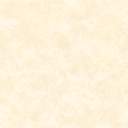 שם הארגוןשם הארגוןשם הפרויקטשם הפרויקטסוג הפרויקט (מחק/י את המיותר)סוג הפרויקט (מחק/י את המיותר)חד פעמי / תהליכיחד פעמי / תהליכיחד פעמי / תהליכילפרויקט תהליכי בלבד:מטרה, מספר מפגשים, נושא המפגשים, לוחות זמניםלפרויקט תהליכי בלבד:מטרה, מספר מפגשים, נושא המפגשים, לוחות זמניםתיאור הפעילות ביום מעשים טוביםתיאור הפעילות ביום מעשים טוביםמקום הפעילותמקום הפעילותאילו ערכים מקדם הפרויקט?אילו ערכים מקדם הפרויקט?מספר המשתתפים בפרויקטמספר המשתתפים בפרויקטהאם הפרויקט פתוח לקהל הרחב?יש לציין את הכתובת המדויקת ושעות הפעילות.האם הפרויקט פתוח לקהל הרחב?יש לציין את הכתובת המדויקת ושעות הפעילות.כן / לאכן / לאכן / לאאילו אוכלוסיות לוקחות חלק בפעילות?אילו אוכלוסיות לוקחות חלק בפעילות?מי השותפים לפרויקט? (עמותות, חברות עסקיות, אגפים ברשות)מי השותפים לפרויקט? (עמותות, חברות עסקיות, אגפים ברשות)האם יש צורך בסיוע תקציבי?האם יש צורך בסיוע תקציבי?כן / לאכן / לאכן / לאבמידה ויש צורך בסיוע תקציבי יש לפרט ע"פ הטבלה הבאה:במידה ויש צורך בסיוע תקציבי יש לפרט ע"פ הטבלה הבאה:במידה ויש צורך בסיוע תקציבי יש לפרט ע"פ הטבלה הבאה:במידה ויש צורך בסיוע תקציבי יש לפרט ע"פ הטבלה הבאה:במידה ויש צורך בסיוע תקציבי יש לפרט ע"פ הטבלה הבאה:למה מיועד הסיוע התקציבי?תקציב הסיוע המבוקש מרוח טובהתקציב הסיוע המבוקש מרוח טובהתקציב המוקצה ע"י הארגון/הרשותשווה ערך משאבים(כ"א, ציוד, מקום)האם הפרויקט מתאים לשיבוץ מתנדבים באמצעות אתר יום מעשים טובים?האם הפרויקט מתאים לשיבוץ מתנדבים באמצעות אתר יום מעשים טובים?כן / לאכן / לאכן / לאהאם הפרויקט מתאים לחברה עסקית?האם הפרויקט מתאים לחברה עסקית?כן / לאכן / לאכן / לאאיש הקשר בפרויקט (שם מלא)איש הקשר בפרויקט (שם מלא)טלפוןטלפוןכתובת דוא"לכתובת דוא"לתפקידתפקידהערות נוספות של הפרויקטהערות נוספות של הפרויקט